							Cemeteries Service  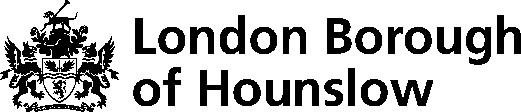 Hounslow Register Office  Feltham Lodge  38-40 Harlington Road West  Feltham TW14 0JJ  Tel: 0208 583 6080 Email :  cemeteries@hounslow.gov.uk  The completed Notice of Interment must be emailed or delivered to the Hounslow Cemeteries Office within 72 hours of the initial booking.  If a same day faith burial can be accommodated, all requested documents by 11:00am. Incomplete forms will be returned.  Full burials must be booked through your funeral director.☐  Consecrated section    ☐  Unconsecrated section    ☐   Muslim section  (Hatton and Borough)☐ Bedfont (T, C,U)         ☐ Borough (L,C,U)         ☐ Borough Muslim  (T)        ☐ Chiswick New (L, C)    ☐ Chiswick Old (R)        ☐ Feltham (R)                  ☐ Hatton (L, C, U)    	           ☐ Hatton  Muslim (L) ☐ Hounslow (T, C)         ☐ Isleworth (R)               ☐ New Brentford (R)  Type of service :        ☐ Full burial     ☐ Burial of cremated remains     ☐ Scattering of cremated remains ☐  Graveside service (30 mins allocated)      ☐  Shroud burial (subject to ground conditions)        ☐  Large attendance expected (please inform cemeteries office, parking is limited)          ☐ Horse drawn☐  Use of chapel (Chiswick New only – additional fee)                ☐ Family  backfill     Details of Grave:          ☐  New grave ( allocated by cemetery staff)       ☐ Public/unpurchased  grave ☐ Re-opening   Grave number: _______________________  section:_____________________________Preparation of Grave – Please note that you are not permitted to buy graves to reserve.   Please consider having the grave prepared to a greater depth to enable loved ones to be buried together.   ☐  Depth for 1                 ☐ Depth for 2                      ☐ Depth for 3                          ☐ Depth for 4 ☐  New grave – For a new grave for this burial,  one or two persons may be registered as the owners. All intended owners to complete the section. The applicant/s will be recorded as the grave owner/s.  The deed of grant will be issued to owner 1. ☐   Re-opening of existing grave – The legally registered owner of the grave must complete this application.☐  Burial of grave owner in existing grave that they own – When the person being buried already owns this grave, only the details of the applicant must be completed below. ☐ Burial in an unpurchased/public grave - I hereby give my consent for the interment of the deceased person named overleaf into an unpurchased, public or non-private grave. I am aware that other bodies are or may be interred in the same grave. I also confirm and accept that I will not acquire any burial right to this grave and that I will not be entitled to erect a memorial on this grave. I am the deceased’s _________________________________________________(state relationship)Residential fee for the purchase of exclusive right to burial will only be applied if the grave is to be used for their mother, father, spouse, civil partner, son or daughter. By signing this application, you declare this information to be the truth, and to comply with the Hounslow Cemetery and Memorial Regulations. Evidence of relationship and residency will be requested. NOTICE OF INTERMENTDetails of the Person to be Buried(Mr/Mrs /Miss/Ms) First name/s :(Mr/Mrs /Miss/Ms) First name/s :Last name:Last name:Occupation:Occupation:Marital status: Marital status: Home Address at time of death: Home Address at time of death: Home Address at time of death: Home Address at time of death: Postcode: Date of death: Date of death: Age: Details of Cemetery &  Interment        Grave types:  Traditional (T), Lawn  (L), Re-openings only (R), Consecrated (C), Unconsecrated (U)Day & Date of Burial: Day & Date of Burial: Time:Denomination: Name of Celebrant:Name of Celebrant:Deceased: Funeral date: Cemetery: Grave Ownership / applicant notes below   - please readGrave Ownership / applicant notes below   - please readGrave Ownership / applicant notes below   - please read Owner / applicant 1 Owner / applicant 2  (if applicable)Print Name: Address: Email:Tel no: Signature:Date: Print Name: Address: Email:Tel no: Signature:Date:FUNERAL DIRECTOR please complete all sections below. Casket/Coffin over 26” are subject to additional fees. Metal coffins/caskets are not permitted. FUNERAL DIRECTOR please complete all sections below. Casket/Coffin over 26” are subject to additional fees. Metal coffins/caskets are not permitted. FUNERAL DIRECTOR please complete all sections below. Casket/Coffin over 26” are subject to additional fees. Metal coffins/caskets are not permitted. FUNERAL DIRECTOR please complete all sections below. Casket/Coffin over 26” are subject to additional fees. Metal coffins/caskets are not permitted. FUNERAL DIRECTOR please complete all sections below. Casket/Coffin over 26” are subject to additional fees. Metal coffins/caskets are not permitted. FUNERAL DIRECTOR please complete all sections below. Casket/Coffin over 26” are subject to additional fees. Metal coffins/caskets are not permitted. FUNERAL DIRECTOR please complete all sections below. Casket/Coffin over 26” are subject to additional fees. Metal coffins/caskets are not permitted. FUNERAL DIRECTOR please complete all sections below. Casket/Coffin over 26” are subject to additional fees. Metal coffins/caskets are not permitted. Name of Funeral Director:  Name of Funeral Director:  Name of Funeral Director:  Name of Funeral Director:  Name of Funeral Director:  Name of Funeral Director:  Name of Funeral Director:  Name of Funeral Director:  Address:   Address:   Address:   Address:   Address:   Address:   Date:   Date:                                                                       Postcode:                                                                      Postcode:                                                                      Postcode:                                                                      Postcode:                                                                      Postcode:                                                                      Postcode:  Tel no:  Tel no:   Email:  Email:  Email:  Email:  Email:  Email: Signature:  Signature:  ☐ Coffin (Tapered)      ☐ Wicker/Willow        ☐ Casket (Straight edged)                ☐ Cremated Remains Casket  ☐ Coffin (Tapered)      ☐ Wicker/Willow        ☐ Casket (Straight edged)                ☐ Cremated Remains Casket  ☐ Coffin (Tapered)      ☐ Wicker/Willow        ☐ Casket (Straight edged)                ☐ Cremated Remains Casket  ☐ Coffin (Tapered)      ☐ Wicker/Willow        ☐ Casket (Straight edged)                ☐ Cremated Remains Casket  ☐ Coffin (Tapered)      ☐ Wicker/Willow        ☐ Casket (Straight edged)                ☐ Cremated Remains Casket  ☐ Coffin (Tapered)      ☐ Wicker/Willow        ☐ Casket (Straight edged)                ☐ Cremated Remains Casket  ☐ Coffin (Tapered)      ☐ Wicker/Willow        ☐ Casket (Straight edged)                ☐ Cremated Remains Casket  ☐ Coffin (Tapered)      ☐ Wicker/Willow        ☐ Casket (Straight edged)                ☐ Cremated Remains Casket  Actual coffin/casket size including handles in inches:  Length:                         Width:                         Height:  The Funeral Director must provide this information accurately before the grave can be prepared. Actual coffin/casket size including handles in inches:  Length:                         Width:                         Height:  The Funeral Director must provide this information accurately before the grave can be prepared. Actual coffin/casket size including handles in inches:  Length:                         Width:                         Height:  The Funeral Director must provide this information accurately before the grave can be prepared. Actual coffin/casket size including handles in inches:  Length:                         Width:                         Height:  The Funeral Director must provide this information accurately before the grave can be prepared. Actual coffin/casket size including handles in inches:  Length:                         Width:                         Height:  The Funeral Director must provide this information accurately before the grave can be prepared. Actual coffin/casket size including handles in inches:  Length:                         Width:                         Height:  The Funeral Director must provide this information accurately before the grave can be prepared. Actual coffin/casket size including handles in inches:  Length:                         Width:                         Height:  The Funeral Director must provide this information accurately before the grave can be prepared. Actual coffin/casket size including handles in inches:  Length:                         Width:                         Height:  The Funeral Director must provide this information accurately before the grave can be prepared. Grave Purchase: £  Shroud  £  Shroud  £  Memorial removal: £  Memorial removal: £  Memorial removal: £  Interment: £  Casket £  Casket £  Out of hours £Out of hours £Out of hours £TOTAL £ For Cemeteries office use only: For Cemeteries office use only: Fee received £Fee received £Date received: Payment type:Payment type:Cheque no:On overview  ☐Copy of remittance in file ☐Copy of remittance in file ☐Date Allocated: